How-to Guide: Shipping Category A Infectious SubstancesWhat You Need:4L or less of a Category A Infectious SubstanceIf shipping >50mL, this shipment must go Cargo OnlyUNPOP-certified triple-packaging for Hazard Class 6.2Absorbent materialsItemized Content ListHazard Class 6.2 Diamond LabelUN ID 2814 (affecting humans) or 2900 (affecting animals) labelCargo Only label (if required)24-hour emergency phone number (no pagers)Air WaybillShipper’s Declaration FormA certified shipper to assemble package and fill out paperworkInstructions:Place the material to be shipped in a sealed, water-tight primary container. Multiple primary containers can be shipped in one package.Wrap multiple containers to prevent breakage.Place absorbent materials between primary container(s) and secondary container. Absorbent materials must be able to absorb the entire liquid contents of the shipment.Seal the secondary container.Place itemized contents list between the secondary and outer packagingPlace the secondary container securely within the outer container.Seal the outside container with packing tape or provided seal.Label the outside container with the sender/recipient information, emergency contact information, hazard class diamond, UN ID and proper shipping name.Pathogens that only infect animals: UN 2900, Infectious Substance, Affecting AnimalsPathogens that infect humans or humans and other animals: UN2814, Infectious Substance, Affecting HumansIf shipping more than 50mL or 50g, label “Cargo Only.”Complete an air waybill for the shipment. Be sure to indicate on the waybill that a dangerous good is being shipped and that a declaration form is required.Complete a Shipper’s Declaration (make four copies, 3 to go with the package)Keep the Sender’s Copies of the waybill and declaration for at least 375 days. Attach the courier and recipient copies to the package.Packaging, Paperwork, and Labeling Summary: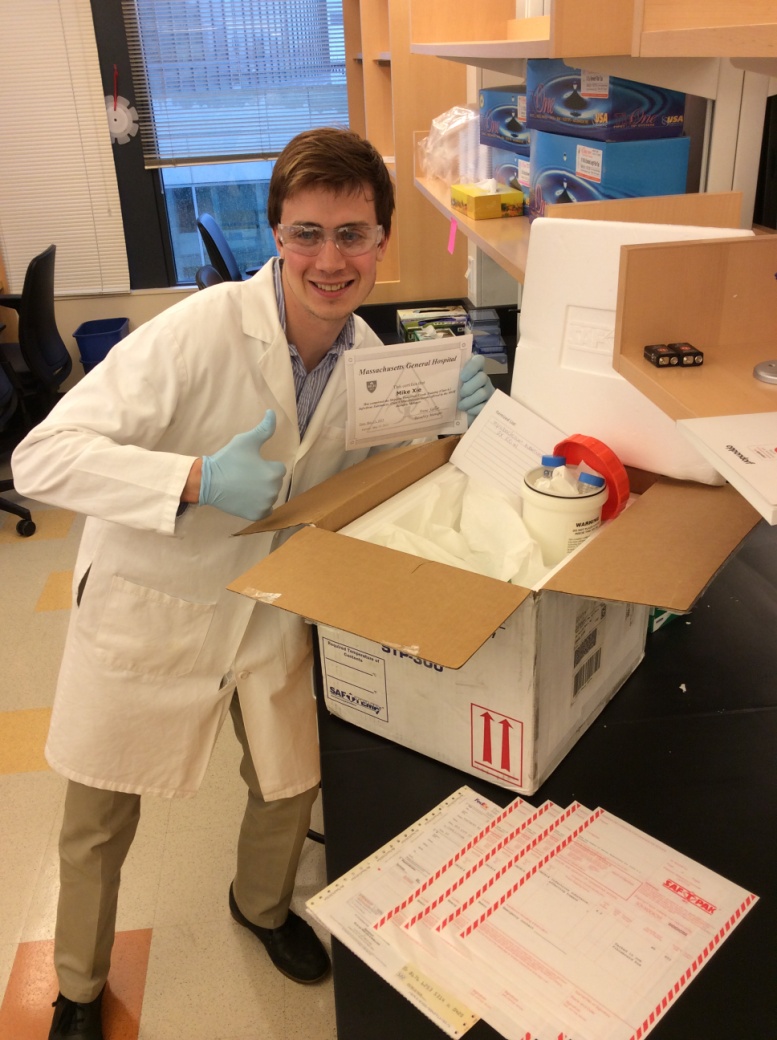 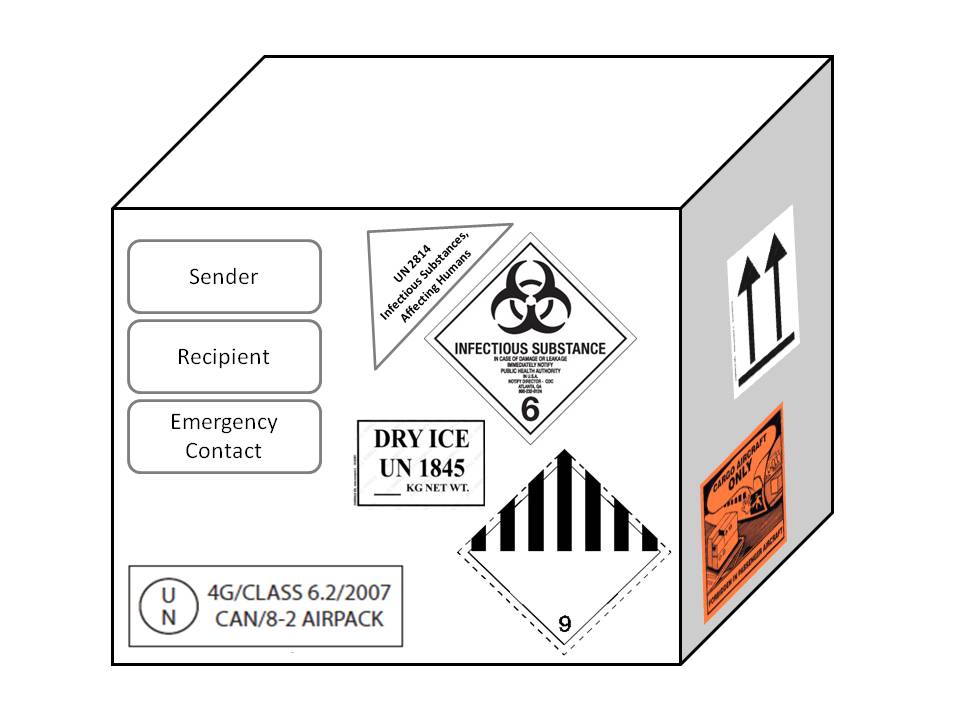 